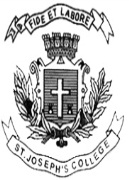 ST. JOSEPH’S COLLEGE (AUTONOMOUS), BENGALURU-27M.S.W - II SEMESTERSEMESTER EXAMINATION: JULY 2022SW 8621- Disaster ManagementTime- 2 ½ hrs				                                                                 Max Marks-70This question paper contains ONE printed page and THREE partsPart IAnswer any FIVE questions.							5 x 5 = 25	Give examples and explain disaster and hazard.Expand NDMA, NIDM, UNDRO, UNESCO and UNDP.Mentioned the roles and responsibilities of the Community in rehabilitation. What are the Components of Disaster Relief?List the types of disasters.What is resilience in the context of disaster?Bring out the vulnerability profile of India.PART IIAnswer any THREE questions. 						3 X 10 = 30Discuss the Phases of Disaster Management.What is the Role of NGOs during disaster? Critically analyse the Disaster Management Act and Policy.Throw light on the role of Social Work Professionals at different levels.      Mention any one personal experience and your role in addressing a disaster.PART IIIAnswer any ONE question. 						1 X 15 = 15Describe the impact of disaster on individuals, families, groups, communities and nations.Quote a case study and explain the role of Social Worker in providing psychosocial support in disaster.